ИЗВЕЩЕНИЕАдминистрация Волотовского муниципального округа в соответствии со статьей 39.18 Земельного кодекса Российской Федерации сообщает о возможном предоставлении в аренду земельного участка из земель населенных пунктов площадью 1024 квадратных метра в кадастровом квартале 53:04:0010402, расположенного по адресу: Российская Федерация, Новгородская область, Волотовский муниципальный округ, п. Волот, ул. Старорусская, з/у 20е,вид разрешенного использования - для ведения личного подсобного хозяйства.Граждане, заинтересованные в предоставлении вышеуказанного земельного участка вправе  подать заявление (образец заявления прилагается) о намерении участвовать в аукционе на право заключения договора аренды земельного участка.Заявления принимаются в письменной форме в течение тридцати дней со дня официального опубликования настоящего извещения по рабочим дням по адресу: Новгородская обл, Волотовский р-н, п. Волот, ул. Комсомольская, д.17, лит. Б.в ГОАУ “Многофункциональный центр предоставления государственных и муниципальных услуг” (пн. 8.30 – 14.30, вт., ср., чт., пт.: 8.30 – 17.30; сб.: 9.00 -15.00 (кроме праздничных дней), либо по адресу: Новгородская обл, Волотовский р-н, п. Волот, ул. Комсомольская, д.38, каб. 206 (КУМИ) (вт., чт. с 10.00-12.45 и с 14.00-17.00), в Администрации Волотовского муниципального округа.Способ подачи заявления: в виде бумажного документа непосредственно при личном обращении, или в виде бумажного документа посредством почтового отправления. Дата окончания приёма заявлений – 12.01.2021 года.Ознакомиться со схемой расположения земельного участка заинтересованные лица могут по адресу: Новгородская область, Волотовский округ, п. Волот, ул. Комсомольская, д.38, каб. 206 (КУМИ) (вт., чт. с 10.00-12.45 и с 14.00-17.00).В случае поступления в указанный срок заявлений иных граждан о намерении участвовать в аукционе принимается решение о проведении аукциона на право заключения договора аренды земельного участка.Приложение: образец заявления о намерении участвовать в аукционе на право заключения договора аренды земельного участка.                                                    Заявление о намерении участвовать в аукционе Сообщаю о намерении участвовать в аукционе по продаже земельного участка или аукциона на право заключения договора аренды земельного участка (нужное подчеркнуть) площадью _________ кв.м. с кадастровым номером ___________________________, расположенного по адресу:________________Цель предоставления___________________________________________к заявлению прилагаются следующие документы:В соответствии со статьей 9 Федерального закона от 27 июля 2006 года № 152-ФЗ «О персональных данных» Подтверждаю свое согласие, а также согласие представляемого мною лица, на обработку персональных данных (сбор, систематизацию, накопление, хранение, уточнение (обновление, изменение), использование, распространение, обезличивание, блокирование, уничтожение персональных данных, а также иных действий, необходимых для обработки персональных данных в рамках предоставления Администрацией муниципальных услуг) и передачу такой информации третьим лицам, в случаях, установленных действующим законодательством, в том числе в автоматизированном режиме.Настоящим подтверждаю, что сведения, указанные в настоящем заявлении, на дату представления заявления достоверны. «_____»_____________________20___г.                                                 ____________(подпись)МИНИСТЕРСТВО СТРОИТЕЛЬСТВА, АРХИТЕКТУРЫ И ИМУЩЕСТВЕННЫХ ОТНОШЕНИЙ НОВГОРОДСКОЙ ОБЛАСТИПРИКАЗ01.12.2021 № 3051Великий НовгородОб утверждении извещенияВ соответствии с пунктом 15 статьи 14 Федерального закона от 03 июля 2016 года № 237-Ф3 «О государственной кадастровой оценке», приказом департамента имущественных отношений и государственных закупок Новгородской области от 24.04.2017 № 958 «О наделении областного учреждения полномочиями, связанными с определением кадастровой стоимости», Положением о министерстве строительства, архитектуры и имущественных отношений Новгородской области (далее министерство), утвержденным постановлением Правительства Новгородской области от 17.07.2020 № 332, распоряжением Правительства Новгородской области от 03.08.2020 № 249-рз «О передаче функций и полномочий учредителя государственного областного бюджетного учреждения «Центр кадастровой оценки и недвижимости», приказом министерства от 10.08.2020 № 222 «О проведении государственной кадастровой оценки земельных участков в составе земель особо охраняемых территорий и объектов, расположенных на территории Новгородской области, в 2021 году»ПРИКАЗЫВАЮ:1. Утвердить прилагаемое извещение о принятии министерством строительства, архитектуры и имущественных отношений Новгородской области постановления от 24.11.2021 № 16 «Об утверждении результатов определения кадастровой стоимости земельных участков в составе земель особо охраняемых территорий и объектов на территории Новгородской области и среднего уровня кадастровой стоимости земель особо охраняемых территорий и объектов по муниципальным районам (муниципальным округам) Новгородской области».2. Отделу по управлению и распоряжению земельными ресурсами департамента имущественных отношений министерства в течение тридцати рабочих дней со дня принятия постановления, указанного в пункте 1 настоящего приказа, обеспечить информирование о его принятии, путем:2.1. размещения извещения на официальном сайте министерства (http://minstroy.novreg.ru) в информационно-телекоммуникационной сети «Интернет, а также на информационном щите министерства;2.2. опубликования извещения в газете «Новгородские ведомости»;2.3. направления копии настоящего приказа в органы местного самоуправления муниципальных образований Новгородской области для размещения извещения на информационных щитах указанных органовМинистр  Р.В.ТарусовУтверждено Приказом министерства строительства, архитектуры и имущественных отношений Новгородской области от 01.12.2021 № 3052ИЗВЕЩЕНИЕоб утверждении результатов определения кадастровой стоимости земельных участков в составе земель особо охраняемых территорий и объектов на территории Новгородской области и среднего уровня кадастровой стоимости земель особо охраняемых территорий и объектов по муниципальным районам (муниципальным округам) Новгородской области
Постановлением министерства строительства, архитектуры и имущественных отношений Новгородской области от 24 ноября 2021 года № 16 в соответствии с требованиями статьи 15 Федерального закона от 3 июля 2016 года № 237-ФЗ «О государственной кадастровой оценке» утверждены результаты определения кадастровой стоимости  земельных участков в составе земель особо охраняемых территорий и объектов на территории Новгородской области и среднего уровня кадастровой стоимости земель особо охраняемых территорий и объектов по муниципальным районам (муниципальным округам) Новгородской области.Кадастровая стоимость указанных объектов недвижимости рассчитана по состоянию на 1 января 2021 года.Данное постановление 26 ноября 2021 года опубликовано на «Официальном интернет-портале правовой информации» (www.pravo.gov.ru), в газете «Новгородские ведомости» (официальный выпуск) от 26.11.2021 № 50 (5118) и вступит в силу по истечении месяца после дня его официального опубликования.Для целей, предусмотренных законодательством Российской Федерации, сведения о кадастровой стоимости указанных выше объектов недвижимости будут применяться с 1 января 2022 года.С указанным постановлением также можно ознакомиться на сайте министерства строительства, архитектуры и имущественных отношений Новгородской области в разделе Документы «НПА Министерства» 2021 (https://minstroy.novreg.ru/documents/230.html)Обращаем внимание, что государственное областное бюджетное учреждение «Центр кадастровой оценки и недвижимости» (далее – Учреждение) рассматривает заявления об исправлении ошибок, допущенных при определении кадастровой стоимости, с учетом требований статьи 21 Федерального закона № 237-ФЗ, а также Методических указаний о государственной кадастровой оценке, утвержденных приказом Минэкономразвития России от 12 мая 2017 года № 226.Форма заявления об исправлении ошибок, допущенных при определении кадастровой стоимости, а также требования к его заполнению утверждены приказом Росреестра от 6 августа 2020 года № П/0286, с которым можно ознакомиться на сайте Учреждения (https://кцнз.рф/) в разделе «Определение кадастровой стоимости» Рассмотрение заявлений об исправлении ошибок, допущенных при определении кадастровой стоимости».Заявление об исправлении ошибок, допущенных при определении кадастровой стоимости, вправе подать любые юридические и физические лица, а также органы государственной власти и органы местного самоуправления.Заявление может быть подано:- лично на бумажном носителе по адресу: г. Великий Новгород, пр. Мира, д. 32, корп.1, офис 206 в рабочие дни с 9.00 до 13.00 часов (контактный телефон: 8(8162) 948-963; или через МФЦ;- почтовым отправлением с описью вложения и уведомлением о вручении по адресу: 173025, г. Великий Новгород, пр. Мира, д. 32, корп. 1, офис 206;- в форме электронного документа с приложением отсканированных образов прилагаемых документов (с обязательным подписанием электронной цифровой подписью) на электронный адрес: kcnz@mail.ru;- заявления, подаваемого с использованием портала государственных и муниципальных услуг (подписание усиленной квалифицированной электронной подписью заявителя не требуется).Более подробная информация, в том числе информация о принятых решениях, размещена на официальном сайте Учреждения (https://кцнз.рф/) в разделе «Определение кадастровой стоимости» Рассмотрение заявлений об исправлении ошибок, допущенных при определении кадастровой стоимости».МИНИСТЕРСТВО СТРОИТЕЛЬСТВА, АРХИТЕКТУРЫ И ИМУЩЕСТВЕННЫХ ОТНОШЕНИЙ НОВГОРОДСКОЙ ОБЛАСТИП Р И К А З01.12.2021 №3052Великий НовгородОб утверждении извещенияВ соответствии с пунктом 15 статьи 14 Федерального закона от 03 июля 2016 года № 237-Ф3 «О государственной кадастровой оценке», приказом департамента имущественных отношений и государственных закупок Новгородской области от 24.04.2017 № 958 «О наделении областного учреждения полномочиями, связанными с определением кадастровой стоимости», Положением о министерстве строительства, архитектуры и имущественных отношений Новгородской области (далее министерство), утвержденным постановлением Правительства Новгородской области от 17.07.2020 № 332, распоряжением Правительства Новгородской области от 03.08.2020 № 249-рз «О передаче функций и полномочий учредителя государственного областного бюджетного учреждения «Центр кадастровой оценки и недвижимости», приказом министерства от 10.08.2020 № 223 «О проведении государственной кадастровой оценки земельных участков в составе земель промышленности, энергетики, транспорта, связи, радиовещания, телевидения, информатики, земель для обеспечения космической деятельности, земель обороны, безопасности и земель иного назначения, расположенных на территории Новгородскойобласти, в 2021 году» ПРИКАЗЫВАЮ:1. Утвердить прилагаемое извещение о принятии министерством строительства, архитектуры и имущественных отношений Новгородской области постановления от 26.11.2021 № 17 «Об утверждении результатов определения кадастровой стоимости земельных участков в составе земель промышленности, энергетики, транспорта, связи, радиовещания, телевидения, информатики, земель для обеспечения космической деятельности, земель обороны, безопасности и земель иного специального назначения, расположенных на территории Новгородской области, и среднего уровня кадастровой стоимости земель промышленности. энергетики, транспорта, связи, радиовещания, телевидения, информатики, земель для обеспечения космической деятельности, земель обороны, безопасности и земель иного специального назначения по муниципальным районам (муниципальным округам, городскому округу) Новгородской области».2. Отделу по управлению и распоряжению земельными ресурсами департамента имущественных отношений министерства в течение тридцати рабочих дней со дня принятия постановления, указанного в пункте 1 настоящего приказа, обеспечить информирование о его принятии, путем:2.1. размещения извещения на официальном сайте министерства (http://minstrov.novre<2,.ru) в информационно-телекоммуникационной сети «Интернет, а также на информационном щите министерства;2.2. опубликования извещения в газете «Новгородские ведомости»;2.3. направления копии настоящего приказа в органы местного самоуправления муниципальных образований Новгородской области для размещения извещения на информационных щитах указанных органов.Министр  Р.В.ТарусовУтверждено Приказом министерства строительства, архитектуры и имущественных отношений Новгородской области от 01.12.2021 № 3052ИЗВЕЩЕНИЕоб утверждении результатов определения кадастровой стоимости земельных участков в составе земель промышленности, энергетики, транспорта, связи, радиовещания, телевидения, информатики, земель для обеспечения космической деятельности, земель обороны, безопасности и земель иного специального назначения, расположенных на территории Новгородской области, и среднего уровня кадастровой стоимости земель промышленности, энергетики, транспорта, связи, радиовещания, телевидения, информатики, земель для обеспечения космической деятельности, земель обороны, безопасности и земель иного специального назначения по муниципальным районам (муниципальным округам, городскому округу) Новгородской областиПостановлением министерства строительства, архитектуры и имущественных отношений Новгородской области от 26 ноября 2021 года № 17 в соответствии с требованиями статьи 15 Федерального закона от 3 июля 2016 года № 237-ФЗ «О государственной кадастровой оценке» утверждены результаты определения кадастровой стоимости  земельных участков в составе земель промышленности, энергетики, транспорта, связи, радиовещания, телевидения, информатики, земель для обеспечения космической деятельности, земель обороны, безопасности и земель иного специального назначения, расположенных на территории Новгородской области, и среднего уровня кадастровой стоимости земель промышленности, энергетики, транспорта, связи, радиовещания, телевидения, информатики, земель для обеспечения космической деятельности, земель обороны, безопасности и земель иного специального назначения по муниципальным районам (муниципальным округам, городскому округу) Новгородской области.Кадастровая стоимость указанных объектов недвижимости рассчитана по состоянию на 1 января 2021 года.Данное постановление 26 ноября 2021 года опубликовано на «Официальном интернет-портале правовой информации» (www.pravo.gov.ru), в газете «Новгородские ведомости» (официальный выпуск) от 26.11.2021 № 50 (5118) и вступит в силу по истечении месяца после дня его официального опубликования.Для целей, предусмотренных законодательством Российской Федерации, сведения о кадастровой стоимости указанных выше объектов недвижимости будут применяться с 1 января 2022 года.С указанным постановлением также можно ознакомиться на сайте министерства строительства, архитектуры и имущественных отношений Новгородской области в разделе Документы «НПА Министерства» 2021 (https://minstroy.novreg.ru/documents/230.html)Обращаем внимание, что государственное областное бюджетное учреждение «Центр кадастровой оценки и недвижимости» (далее – Учреждение) рассматривает заявления об исправлении ошибок, допущенных при определении кадастровой стоимости, с учетом требований статьи 21 Федерального закона № 237-ФЗ, а также Методических указаний о государственной кадастровой оценке, утвержденных приказом Минэкономразвития России от 12 мая 2017 года № 226.Форма заявления об исправлении ошибок, допущенных при определении кадастровой стоимости, а также требования к его заполнению утверждены приказом Росреестра от 6 августа 2020 года № П/0286, с которым можно ознакомиться на сайте Учреждения (https://кцнз.рф/) в разделе «Определение кадастровой стоимости» Рассмотрение заявлений об исправлении ошибок, допущенных при определении кадастровой стоимости». Заявление об исправлении ошибок, допущенных при определении кадастровой стоимости, вправе подать любые юридические и физические лица, а также органы государственной власти и органы местного самоуправления.Заявление может быть подано:- лично на бумажном носителе по адресу: г. Великий Новгород, пр. Мира, д. 32, корп.1, офис 206 в рабочие дни с 9.00 до 13.00 часов (контактный телефон: 8(8162) 948-963; или через МФЦ.- почтовым отправлением с описью вложения и уведомлением о вручении по адресу: 173025, г. Великий Новгород, пр. Мира, д. 32, корп. 1, офис 206;- в форме электронного документа с приложением отсканированных образов прилагаемых документов (с обязательным подписанием электронной цифровой подписью) на электронный адрес: kcnz@mail.ru.- заявления, подаваемого с использованием портала государственных и муниципальных услуг (подписание усиленной квалифицированной электронной подписью заявителя не требуется).Более подробная информация, в том числе информация о принятых решениях, размещена на официальном сайте Учреждения (https://кцнз.рф/) в разделе «Определение кадастровой стоимости» «Рассмотрение заявлений об исправлении ошибок, допущенных при определении кадастровой стоимости».АДМИНИСТРАЦИЯ ВОЛОТОВСКОГО МУНИЦИПАЛЬНОГО ОКРУГАП О С Т А Н О В Л Е Н И Еот 03.12.2021 № 896В соответствии с Федеральным законом от 21.12.1996 № 159-ФЗ «О дополнительных гарантиях по социальной поддержке детей-сирот и детей, оставшихся без попечения родителей», Областным законом от 23.12.2008 № 455-ОЗ «О наделении органов местного самоуправления муниципальных районов, городского округа Новгородской области отдельными государственными полномочиями в области образования, опеки и попечительства и по оказанию мер социальной поддержки», постановлением Администрации области от 09.04.2013 № 167 «Об утверждении Положения об обеспечении жилыми помещениями детей-сирот и детей, оставшихся без попечения родителей, а также лиц из числа детей-сирот и детей, оставшихся без попечения родителей»,ПОСТАНОВЛЯЮ:1. Утвердить прилагаемый Порядок проверки условий жизни нанимателей по договору найма специализированного жилого помещения и выявлению наличия или отсутствия обстоятельств, свидетельствующих о необходимости оказания нанимателям содействия в преодолении трудной жизненной ситуации.2. Утвердить прилагаемое Положение о порядке работы комиссии по проверке условий жизни нанимателей по договору найма специализированного жилого помещения и выявлению наличия или отсутствия обстоятельств, свидетельствующих о необходимости оказания нанимателям содействия в преодолении трудной жизненной ситуации.3. Признать утратившим силу постановление Администрации Волотовского муниципального района:от 14.10.2020 № 612 «Об утверждении Порядка по проверке условий жизни нанимателей по договору найма специализированного жилого помещения и выявлению наличия или отсутствия обстоятельств, свидетельствующих о необходимости оказания нанимателям содействия в преодолении трудной жизненной ситуации».4. Контроль за исполнением настоящего постановления возложить на Семенову С.Ф., председателя комитета по жилищно-коммунальному хозяйству, строительству и дорожной деятельности Администрации муниципального округа.5. Опубликовать настоящее постановление в муниципальной газете «Волотовские ведомости» и разместить на официальном сайте в информационно- телекоммуникационной сети «Интернет».Глава муниципального округа		А.И. ЛыжовУтвержден постановлением АдминистрацииВолотовского муниципального округа от 03.12.2021 № 896ПОРЯДОКпроверки условий жизни нанимателей по договору найма специализированного жилого помещения и выявлению наличия или отсутствия обстоятельств, свидетельствующих о необходимости оказания нанимателям содействия в преодолении трудной жизненной ситуации1. Настоящий Порядок определяет организацию проверки условий жизни нанимателей по договору найма специализированного жилого помещения (далее проверка) и выявлению наличия или отсутствия обстоятельств, свидетельствующих о необходимости оказания детям-сиротам и детям, оставшимся без попечения родителей, а также лицам из числа детей-сирот и детей, оставшихся без попечения родителей, которым предоставлено жилое помещение специализированного жилищного фонда по договору найма специализированного жилого помещения (далее наниматель), содействия в преодолении трудной жизненной ситуации.2. Проверка включает оценку жилищно-бытовых условий нанимателя, исполнение им обязанностей по договору найма специализированного жилого помещения, состояния его здоровья, эмоционального и физического развития, навыков самообслуживания, отношений в семье.3. Обстоятельства, свидетельствующие о необходимости оказания содействия в преодолении трудной жизненной ситуации, нанимателям установлены Положением об обеспечении жилыми помещениями детей-сирот и детей, оставшихся без попечения родителей, а также лиц из числа детей-сирот, оставшихся без попечения родителей, утвержденным постановлением Администрации Новгородской области от 09.04.2013 № 167.4. Выявление наличия или отсутствия обстоятельств, свидетельствующих о необходимости оказания нанимателям содействия в преодолении трудной жизненной ситуации, является основанием для заключения с нанимателем из числа детей-сирот договора найма специализированного жилого помещения на новый пятилетний срок либо договора социального найма в отношении данного жилого помещения.5. Проверка условий жизни нанимателей по договору найма специализированного жилого помещения и выявление наличия или отсутствия обстоятельств, свидетельствующих о необходимости оказания нанимателям содействия в преодолении трудной жизненной ситуации осуществляется комиссией по проверке условий жизни нанимателей по договору найма специализированного жилого помещения и выявлению наличия или отсутствия обстоятельств, свидетельствующих о необходимости оказания нанимателям содействия в преодолении трудной жизненной ситуации (далее комиссия), в соответствии со списком лиц, у которых истекает срок действия договора найма специализированного жилого помещения.6. Для проведения проверки не позднее трёх месяцев до окончания срока действия договоров найма специализированного жилого помещения специализированного жилищного фонда на основании информации, поступившей из комитета управлению социальным комплексом Администрации муниципального округа (далее комитет), председатель комиссии утверждает график проведения проверки условий жизни нанимателей по договору найма специализированного жилого помещения.На основании утвержденного графика секретарь комиссии информирует нанимателя по телефону о дате и времени осмотра жилого помещения.Решением председателя комиссии для проверки условий жизни нанимателя создается рабочая группа из состава членов комиссии. В состав рабочей группы обязательно включается специалист, обладающий познаниями в области психолого-медико-социального сопровождения. 7. Рабочая группа за 3 месяца до окончания срока действия договора найма специализированного жилого помещения, проводят проверку условий жизни нанимателя по указанному договору.8. Наниматель для подтверждения наличия или отсутствия обстоятельств, свидетельствующих о необходимости оказания содействия в преодолении трудной жизненной ситуации, предоставляет в комиссию следующие документы:справка из государственного учреждения службы занятости населения о признании нанимателя безработным;справка с места жительства о составе семьи и лицах, зарегистрированных в жилом помещении;справки, постановления правоохранительных органов о совершении нанимателем правонарушений и антиобщественных действий;акт проверки управлением государственной жилищной инспекции Новгородской области и их предписания об устранении выявленных нарушений;справки о доходах нанимателя за последний год;документы, подтверждающие наличие длительной болезни, инвалидности у нанимателя;документы, подтверждающие отбывание нанимателем наказания в виде лишения свободы.8.1. Акт проверки наймодателем жилого помещения по договору найма специализированного жилого помещения предоставляется в комиссию комитетом по управлению социальным комплексом Администрации муниципального округа.9. В случае, если нанимателем не предоставлены или предоставлены не все документы, предусмотренные пунктом 8 настоящего Порядка, данные документы самостоятельно запрашиваются Комиссией в органах государственной власти и учреждениях, подведомственных органам государственной власти или органам местного самоуправления, в распоряжении которых находятся данные документы.10. Рабочая группа проводит осмотр жилого помещения в присутствии нанимателя.11. В ходе проведения проверки условий жизни нанимателя рабочая группа:проводит обследование по месту фактического нахождения жилого помещения, предоставленного по договору найма специализированного жилого помещения;проводит беседы с нанимателем и членами его семьи (при наличии);опрос лиц, располагающих данными об уровне социальной адаптации нанимателя к самостоятельной жизни либо об обстоятельствах, препятствующих добросовестному исполнению им обязанностей нанимателя.12. По результатам проведения осмотра жилого помещения нанимателя составляет акт обследования его жилищно-бытовых условий. Акт составляется по форме, установленной в приложении № 1 к настоящему Порядку, в течение 3 рабочих дней с момента проведения проверки.13. Не позднее пяти рабочих дней после осмотра жилого помещения назначается заседание комиссии. Комиссия устанавливает наличие или отсутствие обстоятельств, свидетельствующих о необходимости оказания им содействия в преодолении трудной жизненной ситуации:отсутствие постоянного заработка у нанимателя, признание нанимателя безработным;совершение нанимателем правонарушений и антиобщественных действий;длительная болезнь нанимателя, инвалидность, нахождение в лечебном или реабилитационном учреждении, неспособность к самообслуживанию в связи с болезнью;отбывание нанимателем наказания в виде лишения свободы.14. Члены Комиссии в течение 10 рабочих дней со дня предоставления акта, указанного в пункте 12 настоящего Порядка, и документов, указанных в пункте 8 настоящего Порядка, рассматривают их на заседании и по результатам работы готовят заключение о наличии или отсутствии обстоятельств, свидетельствующих о необходимости оказания нанимателю содействия в преодолении трудной жизненной ситуации (далее заключение). Заключение должно содержать вывод об обоснованности заключения договора найма специализированного жилого помещения на новый пятилетний срок или заключения договора социального найма жилого помещения.Заключение составляется по форме, установленной в приложении № 2 к настоящему Порядку, в день заседания Комиссии. Заключение основывается на комплексной оценке жилищно-бытовых условий нанимателя, исполнения им обязанностей по договору найма специализированного жилого помещения, состояния здоровья, эмоционального и физического развития, навыков самообслуживания, отношений в семье.15. На основании заключения за один месяц до окончания срока действия договора найма специализированного жилого помещения Администрация муниципального округа принимает решение о заключении договора найма специализированного жилого помещения на новый пятилетний срок (далее решение).16. По окончании срока действия договора найма специализированного жилого помещения и при отсутствии обстоятельств, свидетельствующих о необходимости оказания содействия в преодолении трудной жизненной ситуации, Администрации муниципального округа в течение 3 месяцев со дня окончания срока действия договора найма специализированного жилого помещения принимает решение об исключении жилого помещения из специализированного жилищного фонда в виде постановления Администрации муниципального округа, и заключают с детьми-сиротами и детьми, оставшимися без попечения родителей, а также лицами из числа детей-сирот и детей, оставшихся без попечения родителей, договор социального найма в отношении данного жилого помещения.17. Заключение в течение одного рабочего дня со дня составления направляется секретарем комиссии в комитет для подготовки соответствующего проекта постановления Администрации муниципального округа:об исключении жилого помещения из специализированного жилищного фонда и принятии решения о необходимости заключения с нанимателем из числа детей-сирот договора социального найма; о заключении договора найма специализированного жилого помещения на новый пятилетний срок.18. Копия постановления Администрации муниципального округа направляется нанимателю в течение 5 рабочих дней со дня его принятия. 19. Постановление может быть обжаловано в судебном порядке в соответствии с действующим законодательством.20. Постановление Администрации муниципального округа является основанием для заключения с нанимателем:договора социального найма;договора найма специализированного жилого помещения на новый пятилетний срок.УТВЕРЖДЕНОПОЛОЖЕНИЕо порядке работы комиссии по проверке условий жизни нанимателей по договору найма специализированного жилого помещения и выявлению наличия или отсутствия обстоятельств, свидетельствующих о необходимости оказания нанимателям содействия в преодолении трудной жизненной ситуацииНастоящее Положение разработано в соответствии с пунктом 6 статьи 8 Федерального закона от 21.12.1996 № 159-ФЗ «О дополнительных гарантиях по социальной поддержке детей-сирот и детей, оставшихся без попечения родителей», областным законом от 23.12.2008 № 455-ОЗ «О наделении органов местного самоуправления муниципальных районов, городского округа Новгородской области отдельными государственными полномочиями в области образования, опеки и попечительства и по оказанию мер социальной поддержки», постановлением Администрации области от 09.04.2013 № 167 «Об утверждении Положения об обеспечении жилыми помещениями детей-сирот и детей, оставшихся без попечения родителей, а также лиц из числа детей-сирот и детей, оставшихся без попечения родителей».1. Общие положения1.1. Комиссия по проверке условий жизни нанимателей по договору найма специализированного жилого помещения и выявлению обстоятельств, свидетельствующих о наличии или отсутствии обстоятельств, свидетельствующих о необходимости оказания нанимателям содействия в преодолении трудной жизненной ситуации (далее комиссия) является постоянно действующим коллегиальным органом при Администрации муниципального округа.1.2. Настоящее Положение определяет статус, компетенцию и порядок деятельности комиссии.1.3. Комиссия образуется в составе председателя, заместителя председателя, членов комиссии и секретаря комиссии. Персональный состав комиссии и изменения в составе комиссии утверждаются постановлением Администрации муниципального округа.1.4. Комиссия в своей деятельности руководствуется Конституцией Российской Федерации, Гражданским кодексом Российской Федерации, Жилищным кодексом Российской Федерации, Федеральными законами, постановлениями и распоряжениями Правительства Российской Федерации, областными законами, муниципальными правовыми актами Администрации муниципального округа по вопросам, относящимся к компетенции комиссии, а также настоящим Положением.2. Задачи комиссии2.1. Проверка условий жизни нанимателей по договору найма специализированного жилого помещения, которая включает оценку жилищно-бытовых условий нанимателя, исполнение им обязанностей по договору найма специализированного жилого помещения, состояния его здоровья, эмоционального и физического развития, навыков самообслуживания, отношений в семье;2.2. Рассмотрение документов и материалов, подтверждающих наличие или отсутствие обстоятельств, свидетельствующих о необходимости оказания нанимателям содействия в преодолении трудной жизненной ситуации;2.3. Подготовка заключения о наличии или отсутствии обстоятельств, свидетельствующих о необходимости оказания нанимателям содействия в преодолении трудной жизненной ситуации, содержащего вывод об обоснованности заключения договора найма специализированного жилого помещения на новый пятилетний срок или заключения договора социального найма жилого помещения.3. Права и обязанности комиссии3.1. Комиссия вправе:проводить осмотр жилого помещения в присутствии нанимателя;рассматривать документы и материалы, подтверждающие наличие или отсутствие обстоятельств, свидетельствующих о необходимости оказания нанимателям содействия в преодолении трудной жизненной ситуации;приглашать на заседания комиссии заинтересованных лиц.3.2. Комиссия обязана:осуществлять свою деятельность в соответствии с действующим законодательством и настоящим Положением;рассматривать представленные документы;готовить протоколы, заключения и иные документы, которые относятся к ее компетенции;информировать заинтересованных лиц о принятых решениях.4. Организация работы комиссии4.1. Комиссия за 3 месяца до окончания срока действия договора найма специализированного жилого помещения проводит проверку условий жизни нанимателя с целью выявления обстоятельств, свидетельствующих о необходимости оказания ему содействия в преодолении трудной жизненной ситуации, при которых договор найма специализированного жилого помещения может быть заключен на новый пятилетний срок. 4.2.Председатель комиссии:руководит деятельностью комиссии и председательствует на ее заседаниях;организует и координирует работу комиссии;принимает решения о проведении заседаний комиссии;дает поручения членам комиссии;подписывает протоколы заседания и заключения комиссии;формирует состав рабочей группы из состава членов комиссии для проверки условий жизни нанимателя; представляет комиссию по вопросам, отнесенным к ее компетенции.4.3. Заместитель председателя комиссии выполняет поручения председателя комиссии, а в случае его отсутствия выполняет его полномочия.4.4.Секретарь комиссии:уведомляет о заседаниях комиссии членов комиссии и иных заинтересованных лиц;осуществляет подготовку материалов к заседаниям комиссии;оформляет протоколы заседаний комиссии и заключения комиссии;4.5.В случае отсутствия секретаря комиссии в период его отпуска, командировки, временной нетрудоспособности или по иным причинам его обязанности возлагаются председателем комиссии, а при его отсутствии – заместителем председателя комиссии на одного из членов комиссии;4.6. Секретарь комиссии за три рабочих дня до проведения проверки условий жизни нанимателей письменно или по телефону уведомляет членов комиссии о месте, дате и времени проведения проверки, заседания комиссии и повестке дня, ведет рабочую документацию комиссии, организует контроль выполнения принятых комиссией решений.4.7. Члены комиссии:имеют право письменно излагать особое мнение, которое прилагается к протоколу;могут вносить предложения по работе комиссии;организуют в пределах своих полномочий реализацию решений комиссии.4.8. Заседание комиссии считается правомочным, если на заседании присутствует не менее 50 процентов общего числа ее членов. Решения комиссии принимаются голосованием простым большинством голосов присутствующих на заседании членов комиссии.4.9. Решения комиссии принимаются простым большинством голосов присутствующих на заседании членов комиссии путем открытого голосования. В случае равенства голосов принимается то решение, за которое проголосовал председательствующий на заседании комиссии.4.10. В ходе заседания комиссии секретарем комиссии ведется протокол, который в течение трех дней со дня заседания комиссии подписывается председательствующим на заседании комиссии и секретарем комиссии. 5. Оформление решений, принятых на заседании комиссии5.1. По итогам работы комиссии оформляется заключение о наличии или отсутствии обстоятельств, свидетельствующих о необходимости оказания нанимателям содействия в преодолении трудной жизненной ситуации, содержащего вывод об обоснованности заключения договора найма специализированного жилого помещения на новый пятилетний срок или заключения договора социального найма жилого помещения.5.2. Заключение оформляется в 2 экземплярах и подписывается присутствующими на заседании членами комиссии;5.3. Член комиссии, не согласный с принятым решением, имеет право в письменном виде изложить свое особое мнение, которое прилагается к заключению комиссии;5.4. Один экземпляр заключения в течение одного рабочего дня со дня подписания направляется в комитет по управлению муниципальным имуществом Администрации муниципального округа, второй экземпляр хранится у секретаря комиссии в течение 3 лет со дня его подписания;Приложение № 1 к Порядку проверки условий  жизни нанимателей по договору найма специализированного жилого помещения  и выявлению наличия или отсутствия обстоятельств, свидетельствующих о необходимости оказания нанимателям содействия в преодолении трудной жизненной ситуацииАкт обследования жилищно-бытовых условийРабочей группой комиссии по проверке условий жизни нанимателей по договору найма специализированного жилого помещения и выявлению наличия или отсутствия обстоятельств, свидетельствующих о необходимости оказания нанимателям содействия в преодолении трудной жизненной ситуации в составе: __________________________________________________________________________________________________________________-____Проведено обследование жилищно-бытовых условий гр. ____________________________________________________________________________Зарегистрированн (-ого, -ой) по адресу: ___________________________________________________________________________________________Обследованием установлено, что по данному адресу зарегистрированы: _______________________________________________________________Фактически проживают: ________________________________________________________________________________________________________Семья проживает в ___-комнатной благоустроенной квартире на ______этаже_____ этажного (панельного, блочного, кирпичного) дома жилой площадью ________ кв. метров. Техническое состояние квартиры: центральное отопление, централизованное водоснабжение (холодная вода, горячая вода), совмещенный санузел (ванна, туалет), электроплита, газовая плита, газовая колонка, балкон, лоджия (ненужное зачеркнуть)Санитарное состояние квартиры: удовлетворительное, неудовлетворительное (ненужное зачеркнуть)Наличие и состояние сантехнического оборудования, электро-газового оборудования____________________________________________________Целостность остекления оконных проемов, наличие дверей входных и межкомнатных____________________________________________________Имеется необходимая мебель и бытовая техника: __________________________________________________________________________________Трудоустроенность нанимателя и членов его семьи: _______________________________________________________________________________Материальное положение, общий доход семьи____________________________________________________________________________________Наличие задолженности по оплате ЖКУ и техобслуживание: _______________________________________________________________________Обращался ли наниматель за получением субсидии по оплате ЖКУ, за рассрочкой погашения задолженности: ____________________________Состояние здоровья нанимателя и членов его семьи (наличие заболеваний, инвалидности): _____________________________________________Привлекался ли наниматель, члены его семьи к административной, уголовной ответственности__________________________________________Взаимоотношения в семье: ___________________________________________________________________________________________________Иное: _____________________________________________________________________________________________________________________ЗАКЛЮЧЕНИЕ: ____________________________________________________________________________________________________________подписи членов рабочей группы комиссии: _____________________________________________________________подпись нанимателя___________________________________________Приложение № 2 к Порядку проверки условий  жизни нанимателей по договору найма специализированного жилого помещения  и выявлению наличия или отсутствия обстоятельств, свидетельствующих о необходимости оказания нанимателям содействия в преодолении трудной жизненной ситуацииЗАКЛЮЧЕНИЕо наличии или отсутствии обстоятельств, свидетельствующих о необходимости оказания нанимателю содействия в преодолении трудной жизненной ситуациип. Волот                                                                                                                                                                                           «___» __________ 20__ годаКомиссия по проверке условий жизни нанимателей по договору найма специализированного жилого помещения и выявлению обстоятельств, свидетельствующих о наличии или отсутствии обстоятельств, свидетельствующих о необходимости оказания нанимателям содействия в преодолении трудной жизненной ситуации, в составе:Председатель комиссии _______________________________________________________________________(фамилия, инициалы, занимаемая должность)Члены комиссии: _____________________________________________________________________________(фамилия, инициалы, занимаемая должность)___________________________________________________________(фамилия, инициалы, занимаемая должность)Секретарь комиссии ___________________________________________________________________________________________________________Фамилия, имя, отчество (последнее - при наличии) лица из числа детей-сирот и детей, оставшихся без попечения родителей, либо лица, которое относилось к категории детей-сирот и детей, оставшихся без попечения родителей, лиц из числа детей-сирот и детей, оставшихся без попечения родителей, являющегося нанимателем жилого помещения по договору найма специализированного жилого помещения (далее - лицо, являющееся нанимателем жилого помещения по договору найма специализированного жилого помещения):_______________________________Дата, номер договора найма специализированного жилого помещения: ________________________________________________________Дата и место рождения лица, являющегося нанимателем жилого помещения по договору найма специализированного жилого помещения: ________________________________________________________________________________________________________________________Адрес жилого помещения, предоставленного по договору найма специализированного жилого помещения:___________________________________________________________________________________________________________________________________________________________________________________________________________________________________________(указывается полный адрес: индекс, область, район, населенный пункт, улица, дом, квартира)Обстоятельства, свидетельствующие о необходимости оказания лицу, являющемуся нанимателем жилого помещения по договору найма специализированного жилого помещения, содействия в преодолении трудной жизненной ситуации (выявлены/не выявлены): _____________________________________________________________________________________________________________________________Вывод: ______________________________________________________________________________________________________________(повторное заключение договора найма специализированного жилого помещения на пятилетний срок, заключение договора социального найма жилого помещения)Председатель комиссии   _____________________________________   И.О. Фамилия                                                                      (подпись)Члены комиссии: ___________________________________________   И.О. Фамилия                                                                       (подпись)                                     _______________________________________    И.О. Фамилия                                                                       (подпись)АДМИНИСТРАЦИЯ ВОЛОТОВСКОГО МУНИЦИПАЛЬНОГО ОКРУГАП О С Т А Н О В Л Е Н И Еот 06.12.2021 № 900В соответствии с Федеральным законом от 21.12.1996 № 159-ФЗ «О дополнительных гарантиях по социальной поддержке детей-сирот и детей, оставшихся без попечения родителей», Областным законом от 23.12.2008 № 455-ОЗ «О наделении органов местного самоуправления муниципальных районов, городского округа Новгородской области отдельными государственными полномочиями в области образования, опеки и попечительства и по оказанию мер социальной поддержки», постановлением Администрации области от 09.04.2013 № 167 «Об утверждении Положения об обеспечении жилыми помещениями детей-сирот и детей, оставшихся без попечения родителей, а также лиц из числа детей-сирот и детей, оставшихся без попечения родителей»,ПОСТАНОВЛЯЮ:1. Создать комиссию по проверке условий жизни нанимателей по договору найма специализированного жилого помещения и выявлению наличия или отсутствия обстоятельств, свидетельствующих о необходимости оказания нанимателям содействия в преодолении трудной жизненной ситуации, и утвердить прилагаемый состав 2. Признать утратившим силу постановление Администрации Волотовского муниципального района:от 14.10.2020 № 613 «О создании комиссии по проверке условий жизни нанимателей по договору найма специализированного жилого помещения и выявлению наличия или отсутствия обстоятельств, свидетельствующих о необходимости оказания нанимателям содействия в преодолении трудной жизненной ситуации».3. Опубликовать настоящее постановление в муниципальной газете «Волотовские ведомости» и разместить на официальном сайте в информационно- телекоммуникационной сети «Интернет».Глава муниципального округа			А.И. ЛыжовУтвержден постановлением АдминистрацииВолотовского муниципального округа от 06.12.2021 № 900СОСТАВкомиссии по проверке условий жизни нанимателей по договору найма специализированного жилого помещения и выявлению наличия или отсутствия обстоятельств, свидетельствующих о необходимости оказания нанимателям содействия в преодолении трудной жизненной ситуацииАДМИНИСТРАЦИЯ ВОЛОТОВСКОГО МУНИЦИПАЛЬНОГО ОКРУГАП О С Т А Н О В Л Е Н И Еот 07.12.2021 № 905В соответствии с Федеральным законом от 21.12.1994 № 68- ФЗ «О защите населения и территорий от чрезвычайных ситуаций природного и техногенного характера», от 06.10.2003 № 131-ФЗ «Об общих принципах организации местного самоуправления в Российской Федерации», постановлением Правительства РФ от 30.12.2003 № 794 «О единой государственной системе предупреждения и ликвидации чрезвычайных ситуаций» (далее - РСЧС), руководствуясь Уставом муниципального округа и в связи с введением на территории Волотовского муниципального округа режима функционирования - «Повседневной деятельности»,ПОСТАНОВЛЯЮ:1. Признать утратившим силу постановление Администрации Волотовского муниципального округа:от 29.11.2021 № 878 «Об установлении на территории Волотовского муниципального округа режима «Повышенной готовности».2. Опубликовать настоящее постановление в муниципальной газете «Волотовские ведомости» и разместить на официальном сайте в информационно-телекоммуникационной сети «Интернет».Заместитель Главы Администрации		      М.Ф. БутылинАДМИНИСТРАЦИЯ ВОЛОТОВСКОГО МУНИЦИПАЛЬНОГО ОКРУГАП О С Т А Н О В Л Е Н И Еот 08.12.2021 № 908В соответствии с Федеральным законом от 06.10.2003 № 131-ФЗ «Об общих принципах организации местного самоуправления в Российской Федерации», Уставом Волотовского муниципального округа,ПОСТАНОВЛЯЮ:1. Признать утратившим силу постановление Администрации Волотовского муниципального округа:от 08.12.2020 № 4 «Об утверждении плана проведения плановых проверок юридических и индивидуальных предпринимателей на 2021 год» в связи с прекращением деятельности юридического лица - Акционерного общества «Дикси-Юг».2. Опубликовать настоящее постановление в муниципальной газете «Волотовские ведомости» и разместить на официальном сайте в информационно-телекоммуникационной сети «Интернет».Заместитель Главы Администрации		      М.Ф. БутылинАДМИНИСТРАЦИЯ ВОЛОТОВСКОГО МУНИЦИПАЛЬНОГО ОКРУГАП О С Т А Н О В Л Е Н И Еот 08.12.2021 № 909В соответствии с Федеральным законом от 06.10.2003 № 131-ФЗ «Об общих принципах организации местного самоуправления в Российской Федерации», Уставом Волотовского муниципального округа,ПОСТАНОВЛЯЮ:1. Признать утратившим силу постановление Администрации Волотовского муниципального округа:от 24.11.2021 № 863 «Об утверждении ключевых показателей муниципального контроля в сфере благоустройства на территории Волотовского муниципального округа и их целевых значений».2. Опубликовать настоящее постановление в муниципальной газете «Волотовские ведомости» и разместить на официальном сайте в информационно-телекоммуникационной сети «Интернет».Заместитель Главы Администрации		       М.Ф. БутылинАДМИНИСТРАЦИЯ ВОЛОТОВСКОГО МУНИЦИПАЛЬНОГО ОКРУГАП О С Т А Н О В Л Е Н И Еот 10.12.2021 № 913В соответствии с Федеральным законом от 12.02.1998 № 28-ФЗ «О гражданской обороне», Уставом Волотовского муниципального округа,ПОСТАНОВЛЯЮ:1. Утвердить прилагаемое Положение о порядке оповещения и информирования населения об опасностях, возникающих при ведении военных действий или вследствие этих действий (далее – Положение).2. Признать утратившим силу постановление Администрации муниципального района:от 20.05.2010 № 360 «О порядке оповещения и информирования населения об опасностях, возникающих при ведении военных действий или вследствие этих действий».3. Опубликовать настоящее постановление в муниципальной газете «Волотовские ведомости» и разместить на официальном сайте в информационно-телекоммуникационной сети «Интернет».Заместитель Главы Администрации 		       М.Ф. БутылинУтверждено постановлением АдминистрацииВолотовского муниципального округа от 10.12.2021 № 913ПОЛОЖЕНИЕо порядке оповещения и информирования населения об опасностях, возникающих при ведении военных действий или вследствие этих действий1. Настоящее Положение определяет механизм своевременного оповещения и информирования населения муниципального округа, должностных лиц органов местного самоуправления, руководителей и персонала предприятий, организаций, учреждений, расположенных на территории муниципального округа (далее – оповещение и информирование населения) об опасностях, возникающих при ведении военных действий или вследствие этих действий.2. Оповещение населения – экстренное доведение до населения, органов местного самоуправления, руководителей и персонала предприятий, организаций, учреждений сигналов оповещения и оперативной информации о выполнении мероприятий гражданской обороны, которые проводятся с целью подготовки их к действиям в условиях военного времени, недопущения возникновения при этом паники и беспорядков, обеспечения эвакуационных мероприятий.Информирование населения – доведение до населения в процессе повседневной жизнедеятельности информации о мероприятиях по обеспечению безопасности при угрозе возникновения, или возникновении чрезвычайных ситуаций мирного и военного времени, приемах и способах защиты от воздействия вредных факторов чрезвычайных ситуаций, и порядке действий с широким применением средств массовой информации.Информирование населения должно носить достоверный и объективный характер, исключающий искажения, распространение домыслов, ложных слухов и возникновение паники.Оповещение и информирование населения муниципального округа осуществляется на основании решения Главы муниципального округа. Оповещение персонала предприятий, организаций, учреждений – на основании решения руководителей соответствующих предприятий, организаций, учреждений.Оповещение населения организуется в соответствии с планами оповещения, разрабатываемыми в муниципальном округе и организациях, а также другими нормативно-правовыми документами.3. Система оповещения населения Волотовского муниципального округа состоит из районной и объектовых систем оповещения.3.1. Районная система оповещения состоит из:- автоматизированной системы централизованного оповещения руководящего состава органов местного самоуправления и организаций на базе стоек циркулярного вызова узла связи;- автоматизированной системы централизованного запуска электросирен;- УКВ-радиовещания радио «Россия» (при наличии);- рабочего места оперативного дежурного пункта управления единой дежурно-диспетчерской службы муниципального района (ЕДДС), оборудованного техническими средствами оповещения, сопряженными с каналами и линиями сети связи общего пользования, ведомственных сетей связи.3.2. Объектовые системы оповещения состоят из:- сети электросиренного оповещения персонала объекта;- объектовой сети внутреннего радиотрансляционного вещания (громкоговорящей связи).3.3. Перед началом доведения оперативной информации включаются электросирены на три минуты (такая работа электросирен означает сигнал «Внимание всем»).Основным способом оповещения и информирования населения является передача речевых сообщений по сетям радио- и проводного вещания. Речевая информация передается населению с перерывом всех программ вещания длительностью не более 5 минут. Допускается 2-3 – кратное повторение передачи речевого сообщения.Взаимодействие районной системы оповещения с дежурно-диспетчерскими службами районного звена областной территориальной подсистемы РСЧС, участвующими в передаче сигналов и информации оповещения гражданской обороны осуществляется по заранее разработанным и согласованным инструкциям.4. Информирование населения в повседневной деятельности осуществляется на договорных началах с использованием средств массовой информации в соответствии с планом гражданской обороны, согласованным с руководителями средств массовой информации и утвержденным Главой муниципального округа.5. Техническая проверка системы оповещения района с включением электросирен и доведением учебной информации до населения проводится по плану, утвержденному Главой муниципального округа. Для технической проверки районной системы оповещения назначается комиссия, которая разрабатывает план проверки. Результаты проверки оформляются актом, который представляется Главе муниципального округа.6. Техническая проверка объектовых систем оповещения планируется и проводится на основании решения руководителей организаций, создавших такие системы, и осуществляется объектовыми комиссиями с включением в их состав работников, уполномоченных на решение задач в области гражданской обороны и чрезвычайным ситуациям (ГО и ЧС).7. Проверке подлежат все имеющиеся силы и средства оповещения и информирования населения. Проверки готовности систем оповещения и информирования планируются и проводятся:- комплексные – один раз в год с доведением проверочных сигналов и информации до органов местного самоуправления, руководящего состава, организаций и населения;- контрольные – один раз в квартал.8. Решение на задействование районной системы оповещения гражданской обороны с перерывом всех программ вещания (независимо от форм собственности) принимает Глава муниципального округа.9. Финансирование создания, совершенствования (реконструкции) и содержания систем оповещения осуществляется:- районной системы оповещения и информирования населения – за счет средств бюджета муниципального округа;- объектовых систем оповещения – за счет средств организаций.АДМИНИСТРАЦИЯ ВОЛОТОВСКОГО МУНИЦИПАЛЬНОГО ОКРУГАП О С Т А Н О В Л Е Н И Еот 10.12.2021 № 914В соответствии с Федеральными законами от 21.12.1994 № 68-ФЗ «О защите населения и территорий от чрезвычайных ситуаций природного и техногенного характера», от 12.02.1998 № 28-ФЗ «О гражданской обороне», постановлением Правительства Российской Федерации от 30.12.2003 № 794 «О единой государственной системе предупреждения и ликвидации чрезвычайных ситуаций», совместным приказом МЧС России и Министерства цифрового развития, связи и массовых коммуникаций Российской Федерации от 31.07.2020 № 578/365 «Об утверждении Положения о системах оповещения населения», постановлением Администрации Новгородской области от 25.09.2008 № 327 «О системе оповещения и информирования населения области об опасностях при угрозе и возникновении чрезвычайных ситуаций», Уставом Волотовского муниципального округа,ПОСТАНОВЛЯЮ:1. Утвердить прилагаемое Положение о системе оповещения и информирования населения об угрозе и возникновении чрезвычайных ситуаций.2. Рекомендовать:2.1. Ведущему сервисному инженеру сервисного центра г. Старая Русса (далее СЦ) филиала в Новгородской и Псковской областях ПАО «Ростелеком»:2.1.1. Обеспечить постоянную техническую готовность и работоспособность специальных технических средств оповещения, сетей вещания, каналов связи сети общего пользования в целях оповещения руководящего состава и населения Волотовского муниципального округа;2.1.2. Информацию о состоянии системы оповещения и информирования населения и проделанной работе представлять в комиссию по предупреждению и ликвидации чрезвычайных ситуаций и обеспечению пожарной безопасности Администрации муниципального округа ежегодно к 01 ноября.2.2. Руководителям организаций независимо от организационно-правовых форм и форм собственности, Главам территориальных отделов:- обеспечить готовность дежурно-диспетчерских служб, диспетчеров (дежурных) к приему сигналов оповещения и информирования, передаваемых по каналам связи районной системы оповещения;- организовать на подведомственной территории оповещение работников организаций об угрозе возникновения или возникновении чрезвычайных ситуаций;3. Признать утратившим силу постановление Администрации муниципального района:от 08.04.2013 № 208 «О системе оповещения и информирования населения об угрозе и возникновении чрезвычайных ситуаций».4. Опубликовать настоящее постановление в муниципальной газете «Волотовские ведомости» и разместить на официальном сайте в информационно-телекоммуникационной сети «Интернет».Заместитель Главы Администрации 		       М.Ф. БутылинУтверждено постановлением АдминистрацииВолотовского муниципального округа от 10.12.2021 № 914ПОЛОЖЕНИЕо системе оповещения и информирования населения об угрозе и возникновении чрезвычайных ситуаций1. Общие положения1.1. Настоящее Положение о системе оповещения и информирования населения об угрозе и возникновении чрезвычайных ситуаций разработано в соответствии с Федеральными законами от 21.12.1994 № 68-ФЗ «О защите населения и территорий от чрезвычайных ситуаций природного и техногенного характера», от 12.02.1998а № 28-ФЗ «О гражданской обороне», постановлением Правительства Российской Федерации от 30.12.2003 № 794 «О единой государственной системе предупреждения и ликвидации чрезвычайных ситуаций», совместным приказом МЧС России и Министерства цифрового развития, связи и массовых коммуникаций Российской от 31.07.2020 № 578/365 «Об утверждении Положения о системах оповещения населения», постановлением Администрации Новгородской области от 25.09.2008 № 327 «О системе оповещения и информирования населения области об опасностях при угрозе и возникновении чрезвычайных ситуаций» и определяет назначение, состав, порядок задействования системы оповещения и информирования населения, а также ответственность должностных лиц за поддержание ее в готовности к использованию.1.2. Система оповещения и информирования о чрезвычайных ситуациях представляет собой организационно-техническое объединение сил и специализированных технических средств оповещения и системы связи единой государственной системы предупреждения и ликвидации чрезвычайных ситуаций (далее РСЧС), а также каналов территориальных и ведомственных сетей связи, обеспечивающих передачу сигналов оповещения и информации о чрезвычайных ситуациях.1.3. Основная задача системы оповещения и информирования населения - обеспечение своевременного доведения до органов местного самоуправления, организаций и населения сигналов и распоряжений о проведении мероприятий гражданской обороны (далее ГО), информации об угрозе возникновения и возникновении чрезвычайных ситуаций природного и техногенного характера в пределах административных и ведомственных территорий, а также порядке действий по защите от них.1.4. Система оповещения населения Волотовского муниципального округа является звеном системы оповещения и информирования населения области.1.5. Оповещение населения об угрозе и возникновении чрезвычайных ситуаций мирного и военного времени организуется в соответствии с планами оповещения, разрабатываемыми в муниципальном районе и организациях (объектах), а также другими нормативными правовыми документами.2. Состав системы оповещения и информирования2.1. Система оповещения населения Волотовского муниципального округа состоит из:районной системы оповещения;локальных систем оповещения потенциально опасных объектов;объектовых систем оповещения.2.2. Районная система оповещения состоит из:автоматизированной системы централизованного оповещения руководящего состава органов местного самоуправления и организаций на базе стоек циркулярного вызова Волотовского узла связи;автоматизированной системы централизованного запуска электросирен;УКВ-радиовещания радио «Россия» (при наличии);рабочего места оперативного дежурного пункта управления единой дежурно-диспетчерской службы муниципального округа (далее ЕДДС), оборудованного техническими средствами оповещения, сопряженными с каналами и линиями сети связи общего пользования, ведомственных сетей связи.2.3. Локальные системы оповещения потенциально опасных объектов состоят из:сети электросиренного оповещения, обеспечивающей доведение сигнала до персонала потенциально опасного объекта и населения, проживающего на расстоянии до  от объекта;сети громкоговорящего оповещения персонала потенциально опасного объекта и населения, проживающего на расстоянии до  от объекта;рабочего места диспетчера (дежурного), оборудованного техническими средствами управления сетями электросиренного и громкоговорящего оповещения.2.4. Объектовые системы оповещения состоят из:сети электросиренного оповещения персонала объекта;объектовой сети внутреннего радиотрансляционного вещания (громкоговорящей связи).3. Основные задачи систем оповещения и информирования3.1. Основной задачей районной системы оповещения является гарантированное обеспечение доведения сигналов, распоряжений и информации в области гражданской обороны и защиты от чрезвычайных ситуаций природного и техногенного характера. Сигналы оповещения доводятся до:- руководящего состава органов местного самоуправления Волотовского муниципального округа;- руководящего состава и органов управления организаций; - дежурно-диспетчерских служб, диспетчеров (дежурных) потенциально опасных объектов, объектов первоочередного жизнеобеспечения населения, Главы территориальных отделов.- население проживающего на территории муниципального округа.3.2. Основной задачей локальных систем оповещения потенциально опасных объектов является обеспечение доведения сигналов, распоряжений и информации до:- руководящего состава объекта;- персонала, работающего на объекте;- сил объектового звена областной территориальной подсистемы РСЧС;- ЕДДС муниципального округа;- населения, проживающего в зоне действия локальной системы оповещения;3.3. Основной задачей объектовой системы оповещения является доведение сигналов, распоряжений и информации до:- руководящего состава и персонала организации;- сил объектового звена областной территориальной подсистемы РСЧС;- ЕДДС муниципального округа.4. Порядок задействования систем оповещения и информирования4.1. Право принятия решения на задействование районной системы оповещения и информирования в мирное и военное время предоставляется:- Главе муниципального округа;- заместителю председателя комиссии по предупреждению и ликвидации чрезвычайных ситуаций и обеспечению пожарной безопасности (далее - комиссия Администрации муниципального округа).4.2. Сигналы, распоряжения и информация для населения передаются оперативным дежурным пункта управления ЕДДС Волотовского муниципального округа вне всякой очереди с использованием всех имеющихся в его распоряжении средств связи и оповещения.4.3. Взаимодействие оперативного дежурного пункта управления ЕДДС с другими ведомствами и организациями, участвующими в передаче сигналов, распоряжений и информации оповещения, осуществляется по согласованию и в порядке, изложенном в инструкциях по организации взаимодействия.4.4. Решения о задействовании локальных систем оповещения потенциально опасных объектов и объектовых систем оповещения принимаются руководителями данных объектов, в экстренных случаях - диспетчерами (дежурными) с последующим докладом руководителю и в вышестоящий орган управления.5. Создание, совершенствование и поддержание в готовности систем оповещения и информирования5.1. Руководители органов местного самоуправления, организаций несут персональную ответственность за создание, совершенствование и поддержание в постоянной готовности к использованию систем оповещения и информирования.5.2. Общерайонная система оповещения и информирования населения создается заблаговременно в мирное время в соответствии с действующими нормативными правовыми документами, совершенствуется и поддерживается в постоянной готовности к использованию по назначению под руководством Главы муниципального округа с участием взаимодействующих ведомств и организаций. Общерайонная система оповещения и информирования населения организационно и технически сопрягается с системой оповещения Новгородской области.5.3. Локальные системы оповещения потенциально опасных объектов и объектовые системы оповещения создаются, совершенствуются и поддерживаются в постоянной готовности к использованию по назначению под руководством руководителей данных организаций (объектов). Локальные системы оповещения потенциально опасных объектов и объектовые системы оповещения являются составной частью общерайонной системы оповещения и информирования населения.5.4. Эксплуатационно-техническое обслуживание и совершенствование средств оповещения организуется Администрации Волотовского муниципального округа, проводится предприятиями связи на договорных началах.5.5. Поддержание в постоянной готовности к применению систем оповещения и информирования населения достигается организацией круглосуточного дежурства персонала органов повседневного управления (дежурно-диспетчерских служб, диспетчеров, дежурных) местного и объектового уровней, технической исправностью и постоянной готовностью средств оповещения и информирования к использованию по назначению.6. Руководство организацией оповещения и информирования6.1. Общее руководство организацией оповещения и информирования населения осуществляется Главой Волотовского муниципального округа через специалиста 1 категории по делам ГОЧС района.6.2. Непосредственное руководство организацией оповещения и информирования населения осуществляется председателем комиссии Волотовского муниципального округа во взаимодействии с предприятиями связи, организациями ведомственных сетей связи, радиотелевизионными компаниями и другими средствами массовой информации в части использования сетей связи общего пользования и сетей вещания.7. Порядок проверки7.1. Проверка технического состояния, готовности сил и средств системы оповещения и информирования населения планируется и проводится на основании решения Главы Волотовского муниципального округа с целью поддержания их в постоянной готовности к использованию по назначению и осуществляется комиссией муниципального округа с привлечением представителей предприятий связи.7.2. Проверки технического состояния и готовности локальных и объектовых систем оповещения планируются и проводятся на основании решения руководителей организаций, создавших такие системы, и осуществляются объектовыми комиссиями с включением в их состав работников, уполномоченных на решение задач в области ГОЧС.7.3. Проверке подлежат все имеющиеся силы и средства оповещения и информирования населения. Проверки готовности систем оповещения и информирования планируются и проводятся:комплексные - один раз в год с доведением проверочных сигналов и информации до органов местного самоуправления, Председателя комиссии района, руководящего состава, организаций и населения;контрольные - один раз в квартал.7.4. О предстоящих комплексных проверках районной системы оповещения и информирования населения председатель комиссии муниципального округа информирует Глав территориальных отделов, население через средства массовой информации не менее чем за две недели до даты их проведения.8. Порядок финансированияФинансирование создания, совершенствования (реконструкции) и содержания систем оповещения, создания и содержания запасов средств оповещения осуществляется:районной системы оповещения и информирования - за счет средств бюджета муниципального округа;локальных систем оповещения потенциально опасных объектов - за счет средств организаций, эксплуатирующих опасные производственные объекты;объектовых систем оповещения - за счет средств организаций.АДМИНИСТРАЦИЯ ВОЛОТОВСКОГО МУНИЦИПАЛЬНОГО ОКРУГАП О С Т А Н О В Л Е Н И Еот 13.12.2021 № 918В соответствии со статьей 15 Федерального закона от 06.10.2003 № 131-ФЗ «Об общих принципах организации местного самоуправления в Российской Федерации», с Федеральным законом от 31.07.2020 № 248–ФЗ «О государственном контроле (надзоре) и муниципальном контроле в Российской Федерации», Уставом Волотовского муниципального округа,ПОСТАНОВЛЯЮ:1. Утвердить формы проверочных листов (списков контрольных вопросов) при осуществлении:1.1. Муниципального жилищного контроля на территории Волотовского муниципального округа;1.2. Муниципального контроля в сфере благоустройства на территории Волотовского муниципального округа;1.3. Муниципального контроля на автомобильном транспорте, и в дорожном хозяйстве на территории Волотовского муниципального округа;1.4. Муниципального контроля за исполнением единой теплоснабжающей организацией обязательств по строительству, реконструкции и (или) модернизации объектов теплоснабжения на территории Волотовского муниципального округа;2. Опубликовать настоящее постановление в муниципальной газете «Волотовские ведомости» и на официальном сайте в информационно-телекоммуникационной сети «Интернет».Заместитель Главы Администрации	       М.Ф. Бутылин Утвержден постановлением АдминистрацииВолотовского муниципального округа от 13.12.2021 № 918Проверочный лист (список контрольных вопросов), применяемый при осуществлении муниципального жилищного контроля (надзора) 1. Наименование органа муниципального контроля: Администрация Волотовского муниципального округа.2. Проверочный лист утвержден постановлением Администрации Волотовского муниципального округа________________________________	3. Учетный номер плановой (внеплановой) проверки и дата присвоения учетного номера проверки в едином реестре проверок: _____________.4. Место проведения плановой (внеплановой) проверки с заполнением проверочного листа и (или) указание на используемые юридическим лицом производственные объекты: ________________________________________________________________________________________________________.5. Наименование юридического лица, фамилия, имя, отчество (последнее - при наличии) индивидуального предпринимателя, ИНН: _________.6. Должность (и), фамилия, имя, отчество (последнее - при наличии) должностного (ых) лица (лиц), проводящего (их) плановую(внеплановую) проверку: ___________________________________________________________________________________________________________________________7. Перечень вопросов, отражающих содержание обязательных требований, ответы на которые однозначно свидетельствуют о соблюдении или несоблюдении юридическим лицом, индивидуальным предпринимателем обязательных требований, составляющих предмет проверки:____________________________________________________________________________________________________________________________________(должность, фамилия, имя, отчество (последнее - при наличии) представителя юридического лица, индивидуального предпринимателя)____________________________________________________________________________________________________________________________________(должность, фамилия, имя, отчество (последнее - при наличии) лица, проводящего плановую проверку и заполняющего проверочный лист)Утвержден постановлением АдминистрацииВолотовского муниципального округа от 13.12.2021 № 918Проверочный лист (список контрольных вопросов), применяемый при осуществлении муниципального контроля (надзора) в сфере благоустройства 1. Наименование органа муниципального контроля: Администрация Волотовского муниципального округа.2. Проверочный лист утвержден постановлением Администрации Волотовского муниципального округа________________________________	3. Учетный номер плановой (внеплановой) проверки и дата присвоения учетного номера проверки в едином реестре проверок: _____________.4. Место проведения плановой (внеплановой) проверки с заполнением проверочного листа и (или) указание на используемые юридическим лицом производственные объекты: ________________________________________________________________________________________________________.5. Наименование юридического лица, фамилия, имя, отчество (последнее - при наличии) индивидуального предпринимателя, ИНН: _________.6. Должность (и), фамилия, имя, отчество (последнее - при наличии) должностного (ых) лица (лиц), проводящего (их) плановую(внеплановую) проверку: ___________________________________________________________________________________________________________________________7. Перечень вопросов, отражающих содержание обязательных требований, ответы на которые однозначно свидетельствуют о соблюдении или несоблюдении юридическим лицом, индивидуальным предпринимателем обязательных требований, составляющих предмет проверки:____________________________________________________________________________________________________________________________________(должность, фамилия, имя, отчество (последнее - при наличии) представителя юридического лица, индивидуального предпринимателя)____________________________________________________________________________________________________________________________________(должность, фамилия, имя, отчество (последнее - при наличии) лица, проводящего плановую проверку и заполняющего проверочный лист)Утвержден постановлением АдминистрацииВолотовского муниципального округа от 13.12.2021 № 918Проверочный лист (список контрольных вопросов), применяемый при осуществлении муниципального контроля (надзора) на автомобильном транспорте, и в дорожном хозяйстве на территории Волотовского муниципального округа1. Наименование органа муниципального контроля: Администрация Волотовского муниципального округа.2. Проверочный лист утвержден постановлением Администрации Волотовского муниципального округа________________________________	3. Учетный номер плановой (внеплановой) проверки и дата присвоения учетного номера проверки в едином реестре проверок: _____________.4. Место проведения плановой (внеплановой) проверки с заполнением проверочного листа и (или) указание на используемые юридическим лицом производственные объекты: ________________________________________________________________________________________________________.5. Наименование юридического лица, фамилия, имя, отчество (последнее - при наличии) индивидуального предпринимателя, ИНН: _________.6. Должность (и), фамилия, имя, отчество (последнее - при наличии) должностного (ых) лица (лиц), проводящего (их) плановую(внеплановую) проверку: ___________________________________________________________________________________________________________________________7. Перечень вопросов, отражающих содержание обязательных требований, ответы на которые однозначно свидетельствуют о соблюдении или несоблюдении юридическим лицом, индивидуальным предпринимателем обязательных требований, составляющих предмет проверки:____________________________________________________________________________________________________________________________________(должность, фамилия, имя, отчество (последнее - при наличии) представителя юридического лица, индивидуального предпринимателя)____________________________________________________________________________________________________________________________________(должность, фамилия, имя, отчество (последнее - при наличии) лица, проводящего плановую проверку и заполняющего проверочный лист)Утвержден постановлением АдминистрацииВолотовского муниципального округа от 13.12.2021 № 918Проверочный лист (список контрольных вопросов), применяемый при осуществлении муниципального контроля (надзора) за исполнением единой теплоснабжающей организацией обязательств по строительству, реконструкции и (или) модернизации объектов теплоснабжения1. Наименование органа муниципального контроля: Администрация Волотовского муниципального округа.2. Проверочный лист утвержден постановлением Администрации Волотовского муниципального округа________________________________	3. Учетный номер плановой (внеплановой) проверки и дата присвоения учетного номера проверки в едином реестре проверок: _____________.4. Место проведения плановой (внеплановой) проверки с заполнением проверочного листа и (или) указание на используемые юридическим лицом производственные объекты: ________________________________________________________________________________________________________.5. Наименование юридического лица, фамилия, имя, отчество (последнее - при наличии) индивидуального предпринимателя, ИНН: _________.6. Должность (и), фамилия, имя, отчество (последнее - при наличии) должностного (ых) лица (лиц), проводящего (их) плановую(внеплановую) проверку: ___________________________________________________________________________________________________________________________7. Перечень вопросов, отражающих содержание обязательных требований, ответы на которые однозначно свидетельствуют о соблюдении или несоблюдении юридическим лицом, индивидуальным предпринимателем обязательных требований, составляющих предмет проверки:____________________________________________________________________________________________________________________________________(должность, фамилия, имя, отчество (последнее - при наличии) представителя юридического лица, индивидуального предпринимателя)____________________________________________________________________________________________________________________________________(должность, фамилия, имя, отчество (последнее - при наличии) лица, проводящего плановую проверку и заполняющего проверочный лист)«Волотовские ведомости». Муниципальная газета № 41 от 14.12.2021Учредитель: Дума Волотовского муниципального округаУтверждена решением Думы Волотовского муниципального округа 12.11.2020 № 32Главный редактор: Глава муниципального округа А.И.ЛыжовОтпечатано в Администрации Волотовского муниципального округа (Новгородская обл., Волотовский район,п.Волот, ул.Комсомольская, д.38, тел. 881662-61-086, e-mail: adm.volot@mail.ru; веб-сайт: волотовский.рф)Формат А4. Объем 7 п.л. Тираж 25 экз. Распространяется бесплатно.Все выпуски газеты можно найти на официальном сайте Администрации Волотовского муниципального округа. 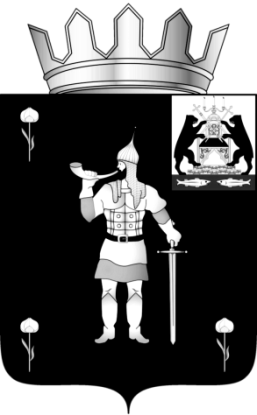 № 41 от 14.12.2021№ 41 от 14.12.2021муниципальная газетамуниципальная газетаВ Администрацию Волотовского муниципальногоокруга от___________________________________проживающего(ей) по адресу _________________паспорт______________ выдан «     »____________кем________________________________________контактный телефон__________________________действующего по доверенности ________________ в интересах__________________________________проживающего(ей) по адресу __________________паспорт_____________ выдан «     » _____________кем_________________________________________№ п/пНаименование документаКол-во экз.Кол-во листовОб утверждении Порядка по проверке условий жизни нанимателей по договору найма специализированного жилого помещения и выявлению наличия или отсутствия обстоятельств, свидетельствующих о необходимости оказания нанимателям содействия в преодолении трудной жизненной ситуациипостановлением Администрациимуниципального округа от 03.12.2021 № 896О создании комиссии по проверке условий жизни нанимателей по договору найма специализированного жилого помещения и выявлению наличия или отсутствия обстоятельств, свидетельствующих о необходимости оказания нанимателям содействия в преодолении трудной жизненной ситуацииПыталева В.И.-заместитель Главы Администрации, председатель комитета по управлению социальным комплексом Администрации муниципального округа; председатель комиссииСеменова С.Ф.-председатель комитета по жилищно- коммунальному хозяйству, строительству и дорожной деятельности Администрации муниципального округа, заместитель председателя комиссии;Охотникова Н.Я.-главный специалист комитета по управлению социальным комплексом Администрации муниципального округа, секретарь комиссии Члены комиссии:Куркина Е.А.-заместитель председателя комитета по управлению муниципальным имуществом, земельным вопросам и градостроительной деятельности Администрации муниципального округа, член комиссии;Ефимова С.Н.-ведущий специалист Волотовского территориального отдела Администрации Волотовского муниципального округа, член комиссии;Ульянова Р.В.-ведущий специалист комитета по управлению муниципальным имуществом, земельным вопросам и градостроительной деятельности Администрации муниципального округа, член комиссии.Об отмене режима «Повышенная готовность»О признании утратившим силу постановления Администрации Волотовского муниципального округа от 08.12.2020 № 4О признании утратившим силу постановления Администрации Волотовского муниципального округа от 24.11.2021 № 863О порядке оповещения и информирования населения об опасностях, возникающих при ведении военных действий или вследствие этих действийО системе оповещения и информирования населения об угрозе и возникновении чрезвычайных ситуацийОб утверждении проверочных листов (списков контрольных вопросов) при осуществлении муниципального контроля на территории Волотовского муниципального округа№ п/пПеречень вопросовРеквизиты правового акта, содержащего обязательные требованияВарианты ответаВарианты ответаВарианты ответа№ п/пПеречень вопросовРеквизиты правового акта, содержащего обязательные требованияданетне требуется1.Имеется ли у управляющей организации лицензия на осуществление предпринимательской деятельности по управлению многоквартирными домами?пункты 1,3 статьи 161 Жилищного кодекса Российской Федерации;2.Имеются ли решения общего собрания собственников помещений многоквартирных домов о выборе способа управления управляющей организацией, товариществом собственников жилья?Пункт 3 статьи 161 Жилищного кодекса Российской Федерации3.Применяется ли размер платы за жилое помещение, установленный органом местного самоуправления, для нанимателей и собственников, не определивших размер платы за содержание жилого помещения на общем собрании?статья 158 Жилищного кодекса Российской Федерации4.Имеется ли утвержденный решением общего собрания собственников помещений перечень общего имущества многоквартирного дома (домов)?статья 36 Жилищного кодекса Российской Федерации;Правила содержания общего имущества в многоквартирном доме, утвержденные постановлением Правительства Российской Федерации от 13.08.2006 № 4915.Имеется ли утвержденный решением общего собрания собственников помещений перечень работ и услуг, оказываемых в счет платы за жилое помещение?статья 161 Жилищного кодекса Российской Федерации6.Соблюдается ли порядок технических осмотров многоквартирных домов?пункт 2.1 Правил и норм технической эксплуатации жилищного фонда, утвержденных постановлением Госстроя России от 27.09.2003 № 1707.Обеспечены ли организация и планирование текущего ремонта жилищного фонда?пункт 2.3 Правил и норм технической эксплуатации жилищного фонда, утвержденных постановлением Госстроя России от 27.09.2003 № 1708.Обеспечивается ли подготовка жилищного фонда к сезонной эксплуатации?пункт 2.6 Правил и норм технической эксплуатации жилищного фонда, утвержденных постановлением Госстроя России от 27.09.2003 № 1709.Обеспечены ли организация и функционирование диспетчерской и аварийно-ремонтной служб?пункт 2.7 Правил и норм технической эксплуатации жилищного фонда, утвержденных постановлением Госстроя России от 27.09.2003 № 17010.Соблюдаются ли требования к порядку содержания помещений и придомовых территорий многоквартирных домов?раздел III Правил и норм технической эксплуатации жилищного фонда, утвержденных постановлением Госстроя России от 27.09.2003 № 17011.Соблюдаются ли требования к порядку осуществления технического обслуживания и ремонта строительных конструкций многоквартирных домов?раздел IV Правил и норм технической эксплуатации жилищного фонда, утвержденных постановлением Госстроя России от 27.09.2003 № 17012.Соблюдаются ли требования к порядку осуществления технического обслуживания и ремонта инженерного оборудования многоквартирных домов?раздел V Правил и норм технической эксплуатации жилищного фонда, утвержденных постановлением Госстроя России от 27.09.2003 № 17013.Соблюдаются ли требования к определению размера платы за коммунальную услугу по отоплению в многоквартирных домах?часть 1 статьи 157 Жилищного кодекса Российской Федерации;пункт 4 Правил осуществления деятельности по управлению многоквартирными домами, утвержденных постановлением Правительства Российской Федерации от 15.05.2013 № 416;Правила предоставления коммунальных услуг собственникам и пользователям помещений в многоквартирных домах и жилых домов, утвержденные постановлением Правительства Российской Федерации от 06.05.2011 № 35414.Соблюдаются ли требования к определению размера платы за коммунальную услугу по водоснабжению и водоотведению в многоквартирных домах?часть 1 статьи 157 Жилищного кодекса Российской Федерации;пункт 4 Правил осуществления деятельности по управлению многоквартирными домами, утвержденных постановлением Правительства Российской Федерации от 15.05.2013 № 416;Правила предоставления коммунальных услуг собственникам и пользователям помещений в многоквартирных домах и жилых домов, утвержденные постановлением Правительства Российской Федерации от 06.05.2011 № 35415.Соблюдаются ли требования к оформлению документов на оплату жилищных и коммунальных услуг и указанию информации, подлежащей отражению в данных документах?часть 2 статьи 157 Жилищного кодекса Российской Федерации;пункт 4 Правил осуществления деятельности по управлению многоквартирными домами, утвержденных постановлением Правительства Российской Федерации от 15.05.2013 № 416;пункты 31, 69, 70, 71 Правил предоставления коммунальных услуг собственникам и пользователям помещений в многоквартирных домах и жилых домов, утвержденных постановлением Правительства Российской Федерации от 06.05.2011 № 354;пункт 29 Правил содержания общего имущества в многоквартирном доме, утвержденных постановлением Правительства Российской Федерации от 13.08.2006 № 49116.Соблюдаются ли требования к заключению договоров энергоснабжения с ресурсоснабжающими организациями в целях обеспечения предоставления собственникам и пользователям помещений в многоквартирном доме коммунальной услуги соответствующего вида?часть 1 статьи 157 Жилищного кодекса Российской Федерации;подпункт «д» пункта 4 Правил осуществления деятельности по управлению многоквартирными домами, утвержденных постановлением Правительства Российской Федерации от 15.05.2013 № 416№ п/пПеречень вопросовРеквизиты правового акта, содержащего обязательные требованияВарианты ответаВарианты ответаВарианты ответа№ п/пПеречень вопросовРеквизиты правового акта, содержащего обязательные требованияданетне требуется1.Соблюдаются ли требования по содержанию фасадов зданий и сооружений «Правила содержания объектов благоустройства, организации уборки, обеспечения чистоты и порядка на территории Волотовского муниципального округа», утвержденные Решением Думы от 22.04.2021 № 1102. Соблюдаются ли требования по домовым знакам«Правила содержания объектов благоустройства, организации уборки, обеспечения чистоты и порядка на территории Волотовского муниципального округа», утвержденные Решением Думы от 22.04.2021 № 1103.Соблюдаются ли требования к содержанию кровли?«Правила содержания объектов благоустройства, организации уборки, обеспечения чистоты и порядка на территории Волотовского муниципального округа», утвержденные Решением Думы от 22.04.2021 № 1104.Соблюдаются ли требования к содержанию земельных участков?«Правила содержания объектов благоустройства, организации уборки, обеспечения чистоты и порядка на территории Волотовского муниципального округа», утвержденные Решением Думы от 22.04.2021 № 1103Соблюдаются ли требования к содержанию индивидуальных жилых домов и благоустройство территории?«Правила содержания объектов благоустройства, организации уборки, обеспечения чистоты и порядка на территории Волотовского муниципального округа», утвержденные Решением Думы от 22.04.2021 № 1104.Соблюдаются ли требования к содержанию мест производства строительных работ? «Правила содержания объектов благоустройства, организации уборки, обеспечения чистоты и порядка на территории Волотовского муниципального округа», утвержденные Решением Думы от 22.04.2021 № 1105.Соблюдаются ли требования к содержанию ограждений?«Правила содержания объектов благоустройства, организации уборки, обеспечения чистоты и порядка на территории Волотовского муниципального округа», утвержденные Решением Думы от 22.04.2021 № 1106.Соблюдаются ли требования к содержанию некапитальных нестационарных сооружений?«Правила содержания объектов благоустройства, организации уборки, обеспечения чистоты и порядка на территории Волотовского муниципального округа», утвержденные Решением Думы от 22.04.2021 № 1107Соблюдаются ли требования к уборке территорий?«Правила содержания объектов благоустройства, организации уборки, обеспечения чистоты и порядка на территории Волотовского муниципального округа», утвержденные Решением Думы от 22.04.2021 № 1108.Соблюдаются ли требования к порядку проведения земляных работ при строительстве, ремонте и реконструкции объектов?«Правила содержания объектов благоустройства, организации уборки, обеспечения чистоты и порядка на территории Волотовского муниципального округа», утвержденные Решением Думы от 22.04.2021 № 1109.Соблюдаются ли требования к отдельным требованиям к эксплуатации элементов благоустройства?«Правила содержания объектов благоустройства, организации уборки, обеспечения чистоты и порядка на территории Волотовского муниципального округа», утвержденные Решением Думы от 22.04.2021 № 11010Соблюдаются ли требования порядка организации сбора и вывоза мусора?«Правила содержания объектов благоустройства, организации уборки, обеспечения чистоты и порядка на территории Волотовского муниципального округа», утвержденные Решением Думы от 22.04.2021 № 11011.Соблюдается ли обязанности физических лиц, индивидуальных предпринимателей, юридических лиц, должностных лиц«Правила содержания объектов благоустройства, организации уборки, обеспечения чистоты и порядка на территории Волотовского муниципального округа», утвержденные Решением Думы от 22.04.2021 № 11012.Соблюдаются ли правила содержаний животных «Правила содержания объектов благоустройства, организации уборки, обеспечения чистоты и порядка на территории Волотовского муниципального округа», утвержденные Решением Думы от 22.04.2021 № 110№ п/пПеречень вопросовРеквизиты правового акта, содержащего обязательные требованияВарианты ответаВарианты ответаВарианты ответа№ п/пПеречень вопросовРеквизиты правового акта, содержащего обязательные требованияданетне требуется1Паспортизация автомобильных дорогЧасть 3 статьи 17 Федерального закона от 08.11.2007 г. № 257 -ФЗ «Об автомобильных дорогах и о дорожной деятельности в Российской Федерации и о внесении изменений в отдельные законодательные акты Российской Федерации»;подпункт 4 пункта 9 раздела IV «Классификации работ по капитальному ремонту, ремонту и содержанию автомобильных дорог», утвержденной приказом Министерства транспорта Российской Федерации от 16.11.2012 № 402пункт 4.11 ГОСТ Р 58862-2020. Национальный стандарт Российской Федерации. Дороги автомобильные общего пользования. Содержание. Периодичность проведенияпункт 4.2 ГОСТ 33388-2015. Межгосударственный стандарт. Дороги автомобильные общего пользования. Требования к проведению диагностики и паспортизации2Оценка технического состояния автомобильных дорог общего пользования местного значенияЧасть 4 статьи 17 Федерального закона от 08.11.2007 № 257-ФЗ «Об автомобильных дорогах и о дорожной деятельности в Российской Федерации и о внесении изменений в отдельные законодательные акты Российской Федерации»;Порядок проведения оценки технического состояния автомобильных дорог, утвержденного приказом Минтранса России от 07.08.2020 № 2883Временные ограничение или прекращение движения транспортных средств по автомобильным дорогам местного значенияЧасть 2 статьи 30 Федерального закона от 08.11.2007 № 257-ФЗ «Об автомобильных дорогах и о дорожной деятельности в Российской Федерации и о внесении изменений в отдельные законодательные акты Российской Федерации»;4Контроль качества в отношении применяемых подрядными организациями дорожно-строительных материалов и изделийПункт 24.1 статьи 5 Технического регламента Таможенного союза «Безопасность автомобильных дорог «(ТР ТС 014/2011), утвержденного Решением Комиссии Таможенного союза от 18.10.2011 № 8275Проведение мониторинга, включающего сведения о соблюдении (несоблюдении) технических требований и условий, подлежащих обязательному исполнениюЧасть 8 статьи 26 Федерального закона от 08.11.2007 № 257-ФЗ «Об автомобильных дорогах и о дорожной деятельности в Российской Федерации и о внесении изменений в отдельные законодательные акты Российской Федерации»;приказ Минтранса России от 12.11.2013 № 348 «Об утверждении порядка осуществления владельцем автомобильной дороги мониторинга соблюдения технических требований и условий, подлежащих обязательному исполнению, при строительстве и реконструкции в границах придорожных полос автомобильных дорог объектов капитального строительства, объектов, предназначенных для осуществления дорожной деятельности, и объектов дорожного сервиса, а также при установке рекламных конструкций, информационных щитов и указателей»6Покрытие проезжей частиПункт 13.2 Технического регламента Таможенного союза «Безопасность автомобильных дорог «(ТР ТС 014/2011), утвержденного Решением Комиссии Таможенного союза от 18.10.2011 № 8277ВодоотводПункт 13.2 Технического регламента Таможенного союза «Безопасность автомобильных дорог «(ТР ТС 014/2011), утвержденного Решением Комиссии Таможенного союза от 18.10.2011 № 8278Сцепные качества дорожного покрытияПункт 13.2 Технического регламента Таможенного союза «Безопасность автомобильных дорог «(ТР ТС 014/2011), утвержденного Решением Комиссии Таможенного союза от 18.10.2011 № 8279Ровность дорожного покрытияПункт 13.2 Технического регламента Таможенного союза «Безопасность автомобильных дорог «(ТР ТС 014/2011), утвержденного Решением Комиссии Таможенного союза от 18.10.2011 № 82710ОбочинаПункт 13.2 Технического регламента Таможенного союза «Безопасность автомобильных дорог «(ТР ТС 014/2011), утвержденного Решением Комиссии Таможенного союза от 18.10.2011 № 82711ВидимостьПункт 13.2 Технического регламента Таможенного союза «Безопасность автомобильных дорог «(ТР ТС 014/2011), утвержденного Решением Комиссии Таможенного союза от 18.10.2011 № 82712Мосты, путепроводыПункт 13.3 Технического регламента Таможенного союза «Безопасность автомобильных дорог «(ТР ТС 014/2011), утвержденного Решением Комиссии Таможенного союза от 18.10.2011 № 82713Дорожные знакиПункт 13.5 Технического регламента Таможенного союза «Безопасность автомобильных дорог «(ТР ТС 014/2011), утвержденного Решением Комиссии Таможенного союза от 18.10.2011 № 82714Дорожная разметкаПункт 13.5 Технического регламента Таможенного союза «Безопасность автомобильных дорог «(ТР ТС 014/2011), утвержденного Решением Комиссии Таможенного союза от 18.10.2011 № 82719ОгражденияПункт 13.6 Технического регламента Таможенного союза «Безопасность автомобильных дорог «(ТР ТС 014/2011), утвержденного Решением Комиссии Таможенного союза от 18.10.2011 № 82720Горизонтальная освещенностьПункт 13.7 Технического регламента Таможенного союза «Безопасность автомобильных дорог «(ТР ТС 014/2011), утвержденного Решением Комиссии Таможенного союза от 18.10.2011 № 82721Наружная рекламаПункт 13.8 Технического регламента Таможенного союза «Безопасность автомобильных дорог «(ТР ТС 014/2011), утвержденного Решением Комиссии Таможенного союза от 18.10.2011 № 82722Очистка покрытия от снегаПункт 13.9 Технического регламента Таможенного союза «Безопасность автомобильных дорог «(ТР ТС 014/2011), утвержденного Решением Комиссии Таможенного союза от 18.10.2011 № 82723Ликвидация зимней скользкостиПункт 13.9 Технического регламента Таможенного союза «Безопасность автомобильных дорог «(ТР ТС 014/2011), утвержденного Решением Комиссии Таможенного союза от 18.10.2011 № 82724Проведение входного контроля поступающих дорожно-строительных материалов и изделий (строительство, реконструкция, капитальный ремонт и эксплуатация автомобильных дорог)Пункт 24.1 Технического регламента Таможенного союза «Безопасность автомобильных дорог «(ТР ТС 014/2011), утвержденного Решением Комиссии Таможенного союза от 18.10.2011 № 82725Наличие декларации материаловПункты 14; 24.2 Технического регламента Таможенного союза «Безопасность автомобильных дорог «(ТР ТС 014/2011), утвержденного Решением Комиссии Таможенного союза от 18.10.2011 № 82726Наличие сертификата на изделия и материалыПункты 14; 24.3 Технического регламента Таможенного союза «Безопасность автомобильных дорог «(ТР ТС 014/2011), утвержденного Решением Комиссии Таможенного союза от 18.10.2011 N 82727Содержание подъездов, съездов и примыканий, стоянок и мест остановки транспортных средств, переходно-скоростных полос объекта дорожного сервиса на автомобильных дорогах общего пользования местного значенияЧасть 10, статьи 22 Федерального закона от 08.11.2007 № 257-ФЗ «Об автомобильных дорогах и о дорожной деятельности в Российской Федерации и о внесении изменений в отдельные законодательные акты Российской Федерации»;«Классификация работ по капитальному ремонту, ремонту и содержанию автомобильных дорог», утвержденной приказом Министерства транспорта Российской Федерации от 16.11.2012 г. № 402.№ п/пПеречень вопросовРеквизиты нормативных правовых актов, с указанием их структурных единиц, которыми установлены обязательные требования, требования, установленные муниципальными правовыми актамиВарианты ответовВарианты ответовВарианты ответов№ п/пПеречень вопросовРеквизиты нормативных правовых актов, с указанием их структурных единиц, которыми установлены обязательные требования, требования, установленные муниципальными правовыми актамиДаНетНе требуется1Осуществлялась ли организация обеспечения надежного теплоснабжения потребителей на территориях поселений, городских округов, в том числе принятие мер по организации обеспечения теплоснабжения потребителей в случае неисполнения теплоснабжающими организациями или теплосетевыми организациями своих обязательств либо отказа указанных организаций от исполнения своих обязательств?пункт 1 части 1 статьи 6 Федерального закона от 27.07.2010 № 190 «О теплоснабжении»2Рассматривались ли обращения потребителей по вопросам надежности теплоснабжения в порядке, установленном правилами организации теплоснабжения, утвержденными Правительством Российской Федерации?Постановление Правительства РФ от 8 августа 2012 г. N 808 «Об организации теплоснабжения в Российской Федерации и о внесении изменений в некоторые акты Правительства Российской Федерации», пункт 1 части 1 статьи 6 Федерального закона от 27.07.2010 № 1903.Выполнены ли требования, установленные правилами оценки готовности поселений, городских округов к отопительному периоду, и контроль за готовностью теплоснабжающих организаций, теплосетевых организаций, отдельных категорий потребителей к отопительному периоду?Постановление Правительства РФ от 8 августа 2012 N 808 «Об организации теплоснабжения в Российской Федерации и о внесении изменений в некоторые акты Правительства Российской Федерации», статья 6 Федерального закона от 27.07.2010 № 190 «О теплоснабжении»4.Имеется ли утвержденная схема теплоснабжения поселения, в том числе присвоение статуса единой теплоснабжающей организации?Статья 23.13 Федерального закона от 27.07.2010 № 190 «О теплоснабжении»5.Имеются ли разногласия, возникающие между единой теплоснабжающей организацией и потребителем тепловой энергии при определении в договоре теплоснабжения значений параметров качества теплоснабжения и (или) параметров, отражающих допустимые перерывы в теплоснабжении, в ценовых зонах теплоснабжения, в порядке обязательного досудебного урегулирования споров и определение значений таких параметров, рекомендуемых для включения в договор теплоснабжения?Статья 15 Федерального закона от 27.07.2010 № 190 «О теплоснабжении»